                                        Topics and Assessments 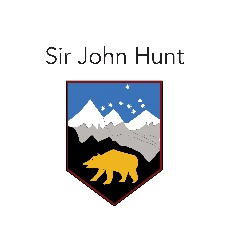 Edexcel (9-1) - Combined Science GCSEThe specification can be found here: http://qualifications.pearson.com/en/qualifications/edexcel-gcses/sciences-2016.html#tab-0This documents explains how Edexcel writes the question papers: http://qualifications.pearson.com/content/dam/pdf/GCSE/Science/2016/teaching-and-learning-materials/Edexcel-GCSE-Science-Explaining-our-exams-guide.pdfThere are six papers in total and this will gain you 2 GCSEs for the combined Science:2 for biology, 2 for chemistry and 2 for physics these will all be taken at the end of Year 11 in the Summer exams. Each paper is 1hr 10mins – 60 marks (16.7% of the GCSE)Biology Topics Chemistry Topics Physics Topics Paper 1:  Biology 1 – topics 1-5Key concepts in biologyCells and controlGeneticsNatural selection and genetic modificationHealth, disease and thedevelopment of medicinesPaper 2: Biology 2 -  topic 1 + topics 6-9Key concepts in biologyPlant structures and their functionsAnimal coordination, control and homeostasisExchange and transport in animalsEcosystems and material cyclesPaper 3: Chemistry 1 – topics 1-4Key concepts in chemistry,States of matter and mixturesChemical changesExtracting metals and equilibriaPaper 4: Chemistry 2 -  topic 1 + topics 6-8Key concepts in chemistryGroups in the periodic tableRates of reaction and energy changesFuels and Earth sciencePaper 5: Physics 1 – topics 1-6Key concepts of physicsMotion and forcesConservation of energyWavesLight and the electromagnetic spectrumRadioactivityPaper 6: Physics 2 -  topic 1 + topics 8-15Key concepts of physicsEnergy - Forces doing workForces and their effectsElectricity and circuitsMagnetism and the motor effectElectromagnetic inductionParticle modelForces and matter